     MIĘDZYSZKOLNY OŚRODEK SPORTOWY KRAKÓW-WSCHÓD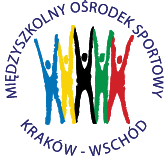 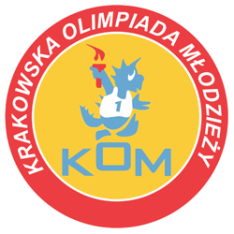 Adres: Centrum Rozwoju Com Com Zoneul. Ptaszyckiego 6 – P 09,  31 – 979 Krakówtel/fax: 12 685 58 25,   email:  biuro@kom.krakow.plwww.kom.krakow.plKraków, 5.02.2016r.KRAKOWSKA OLIMPIADA MŁODZIEŻY 2015/16 – LICEALIADASNOWBOARD /3.02.2016r./ - KLASYFIKACJA DRUŻYNOWA CHŁOPCÓWSZKOŁAZAWODNIKZAWODNIKZAWODNIKRAZEM PKTMIEJSCEPKT DO WSPÓŁZAWODNICTWA KOMVIII LO21201556I12I LO1816438II10II LO1914134III9XIII LO1311933IV8III SLO171119V7ZSŁ125118VI6IV LO103114VII5ZSB Nr 17119VIII4ZS Elekt. Nr 11113IX3IX LO8--8-1VII LO6--6-1ZS Energet.2--2-1VI LO1--1-1